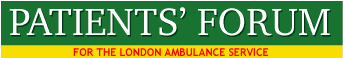 ACTION POINTS-FROM MAY 2015SERVICE USER INVOLVEMENT IN PARAMEDIC EDUCATIONNoted that members had been sent forms for offers of assistance to Vince Clarke, to be involved in training and development for staff who want to become HCPC registered paramedics. Electronic version of form located at: http://www.patientsforumlas.net/uploads/6/6/0/6/6606397/screen_shot_2015-           04-17_at_15.24.46.pngResponse awaited from Vince Clarke re next stage. COMMISSIONER’S CQUINS FOR THE LASNoted that the Commissioners were due to hold a service planning meeting with the LAS in May to discuss the new performance framework for both the quality schedule and CQUINs. An update from Katy Neal is awaited. Katy has also been asked if the Forum can attend the joint Commissioner:LAS Clinical Quality meetings.Katy re-contacted for response re CQUINS and attendance at commissioning meetings.FALLS TEAMSFollowing an inquiry to the LAS (Alan Hay) it was reported that the LAS “are currently referring directly into either borough falls teams or ‘single point of access’ teams who forward on, in Wandsworth, Kingston and Richmond, Merton and Sutton, and Enfield”. The LAS are also in discussion with colleagues in Barking and Dagenham, Havering, Redbridge, Lewisham and Lambeth and there evidence of a significant increase in referrals from front line staff to falls teams in these boroughs. Meet with Alan Hay to discuss pan-London roll out of falls pathways. EQUALITY AND DIVERSITYNoted that Malcolm is preparing a report on diversity issues amongst paramedics in the LAS and would also contact Roger Kline re the new Workforce Race Equality Standard (NHSE). Report to be finalised in June 2015THE ROLE OF THE TRUST DEVELOPMENT AUTHORITY [TDA] SEAN OVERETTNoted that Sean’s presentation is on the Forum website:   http://www.patientsforumlas.net/uploads/6/6/0/6/6606397/presentation_introductiontda_april2015 (so).pptxRegarding questions from Forum Members, Sean agreed to provide answers to questions as soon as the period of electoral purdah is over. Sean agreed to attend June Forum meeting to respond to questions in person.  Written response attached. QUESTIONS TO THE BOARDCollate responses for Annual Report and follow up after 3 months. PARAMEDIC PRESCRIBING CONSULTATION: Members were encouraged to complete the survey online – closing date 22 May 2015. Tim Edwards from the LAS Medical Directorate has agreed to attend a Forum meeting to discuss paramedic prescribing.  https://www.engage.england.nhs.uk/consultation/independent-prescribing-paramedics Invite Tim Edwards to July meeting of the Forum.ATTENDENCE AT FORUM MEETINGSCroydon BME Forum would be invited to speak at the June meeting to discuss working more closely with BME organisations across London. A survey of members was being carried out to find how they would like to improve the way that the Forum is organised. Natalie Teich agreed to analyse results of the survey. Nero Ughwujabo to speak at June forum meeting on working with BME communities.Encourage members to return questionnaire reCQC INSPECTIONReport produced for the CQC inspection based on member’s comments.             INFORMATION FOR THE CQC INSPECTION OF THE LAS (June 2015) – Ensure Forum attendance at CQC summit and              share Forum reports LHW. SPIRITUAL SUPPORT FOR FRONT LINE STAFF      Spiritual support for staff: Robin commented that the South Coast Ambulance Services used chaplains to support their staff            and asked if the LAS would adopt this approach.Margaret Luce asked for information about LAS chaplains